             Пенсионный фонд Российской Федерации 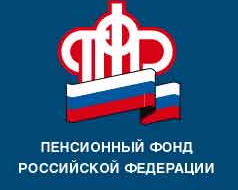                                  информируетШкольникам и студентам, получающим компенсацию по уходу за престарелыми и инвалидами, нужно сообщить в ПФР о летнем трудоустройствеЗаконодательством предусмотрены компенсационные (ежемесячные) выплаты неработающим трудоспособным людям, ухаживающим за нетрудоспособными гражданами, инвалидами, детьми-инвалидами. Их выплачивает  Пенсионный фонд России. Эти меры поддержки социального характера и предоставляются человеку, у которого  нет доходов от трудовой деятельности,  пособия по безработице и пенсии. При устройстве на работу граждане теряют право на эти выплаты.К примеру, во  время летней подработки школьникам  и студентам, получающим  ежемесячную  или  компенсационную выплату по уходу за пенсионером старше 80 лет, ребенком-инвалидом или инвалидом первой группы, следует сообщить в Пенсионный фонд о своем трудоустройстве. Если в ПФР своевременно не поступит такая информация, то в будущем придётся вернуть неправомерно полученные деньги.Сообщить о трудоустройстве можно через Личный кабинет гражданина на сайте ПФР. Для этого в разделе «Пенсии» в подразделе «Подать заявление» нужно выбрать сервис «О факте осуществления (прекращения) работы». Можно обратиться и в территориальный орган ПФР по месту жительства, записавшись на прием по телефону Единого регионального контакт – центра (4822) 45-20-80, либо по телефону горячей линии Управления (+748233) 5 32 89. Напоминаем, после завершения периода работы указанные выплаты назначаются вновь.                                                                                                          ГУ-УПФР в                                                                                                        в  Вышневолоцком городском округе                                                                       Тверской области (межрайонное)   